Topology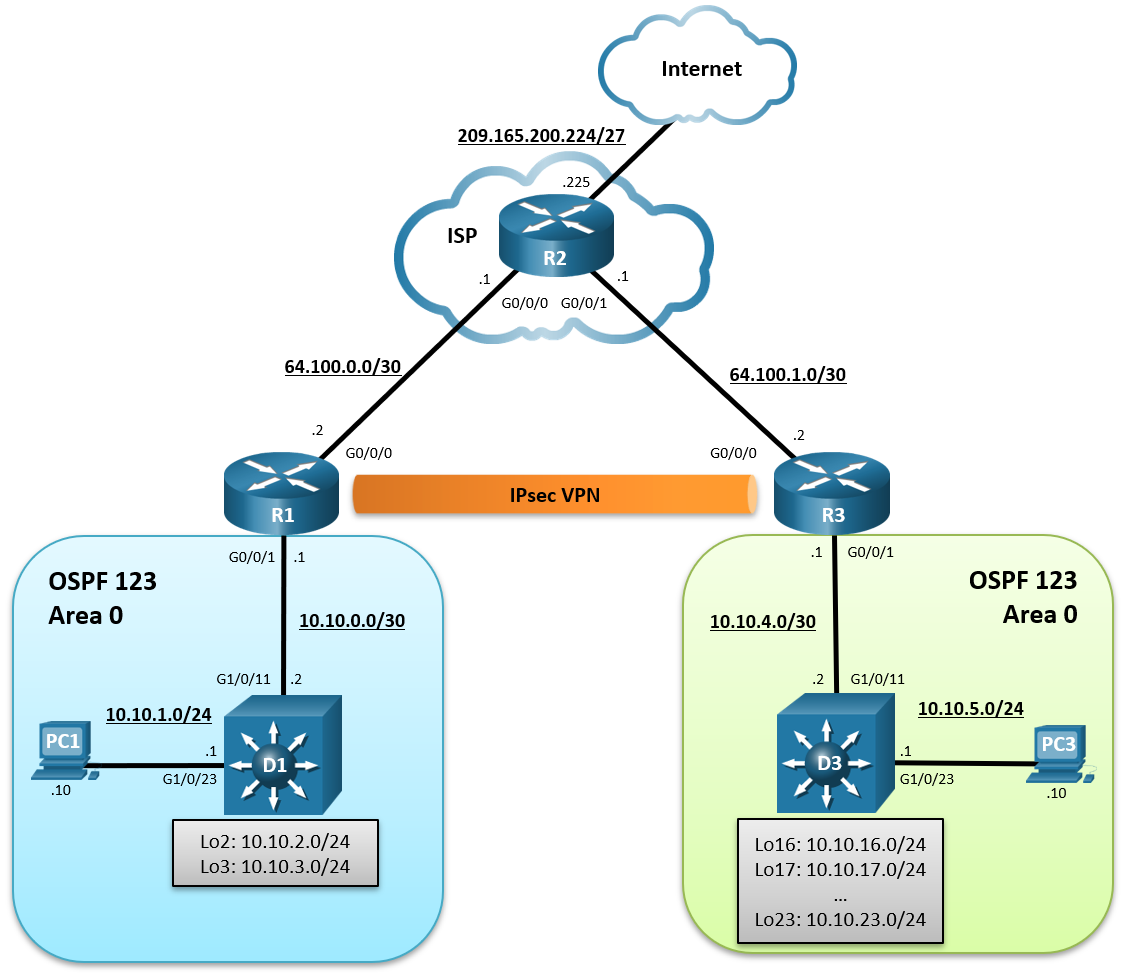 Addressing TableObjectivesPart 1: Build the Network, Configure Basic Device Settings and Static RoutingPart 2: Configure a Site-to-Site VPN using Crypto Maps Between R1 and R3Part 3: Verify a Site-to-Site VPN Between R1 and R3Background / ScenarioVPNs provide a secure method of transmitting data over a public network, such as the internet. VPN connections help reduce the costs associated with leased lines. Site-to-site VPNs typically provide a secure (IPsec or other) tunnel between a branch office and a central office. Another common implementation of VPN technology is remote access to a corporate office from a telecommuter location, such as a small office or home office.In this lab, you will establish a site-to-site IPsec VPN tunnel between R1 to R3 via R2. R2 is the ISP router, and it will have no knowledge of the VPN. IPsec provides secure transmission of sensitive information over unprotected networks, such as the internet. IPsec works at the network layer and protects and authenticates IP packets between participating IPsec devices (peers), such as Cisco routers. Note: This lab is an exercise in developing, deploying, and verifying how VPNs operate and does not reflect networking best practices.Note: The routers used with this CCNP hands-on lab are three Cisco 4221 and the two Layer 3 switches are Catalyst 3650 switches. Other routers and Layer 3 switches and Cisco IOS versions can be used. Depending on the model and Cisco IOS version, the commands available and the output produced might vary from what is shown in the labs. Note: Ensure that the routers and switches have been erased and have no startup configurations. If you are unsure contact your instructor.Required Resources3 Routers (Cisco 4221 with Cisco IOS XE Release 16.9.4 universal image or comparable)2 Switches (Cisco 4221 with Cisco IOS XE Release 16.9.4 universal image or comparable)2 PCs (Choice of operating system with a terminal emulation program installed)Console cables to configure the Cisco IOS devices via the console portsEthernet cables as shown in the topologyInstructionsBuild the Network, Configure Basic Device Settings and Static RoutingIn Part 1, you will set up the network topology, configure basic settings, interface addressing, and single-area OSPFv2 on the routers.Cable the network as shown in the topology.Attach the devices as shown in the topology diagram, and cable as necessary.Configure basic settings for the routers.Console into each router and switch, enter global configuration mode, and apply the basic settings, and interface addressing. A command list for each device is provided for your reference.Routing is enabled as follows:R2 has a static route to the networks connected to R1 (i.e., 10.10.0.0/22) and two static routes to the networks connected to R3 (i.e., 10.10.4.0/22, 10.10.16.0/21).R1 and R3 each have a default static route to R2. OSPFv2 routing is enabled between R1 and D1, and R1 is propagating the default route to D1.OSPFv2 routing is enabled between R3 and D3, and R3 is propagating the default route to D3.A command list for each router is listed below to perform initial configuration.Router R1Open configuration windowhostname R1no ip domain lookupline con 0 logging sync exec-time 0 0 exitbanner motd # This is R1, Implement IPsec Site-to-Site VPNs #interface g0/0/0 description Connection to R2 ip add 64.100.0.2 255.255.255.252 no shut exitinterface GigabitEthernet0/0/1 description Connection to D1 ip address 10.10.0.1 255.255.255.252 no shut exitrouter ospf 123 router-id 1.1.1.1 auto-cost reference-bandwidth 1000 network 10.10.0.0 0.0.0.3 area 0 default-information originateexitip route 0.0.0.0 0.0.0.0 64.100.0.1Router R2hostname R2no ip domain lookupline con 0logging syncexec-time 0 0exitbanner motd # This is R2, Implement IPsec Site-to-Site VPNs #interface g0/0/0 description Connection to R1 ip add 64.100.0.1 255.255.255.252 no shut exitinterface GigabitEthernet0/0/1 description Connection to R3 ip address 64.100.1.1 255.255.255.252 no shut exitint lo0description Internet simulated addressip add 209.165.200.225 255.255.255.224exitip route 0.0.0.0 0.0.0.0 Loopback0ip route 10.10.0.0 255.255.252.0 64.100.0.2ip route 10.10.4.0 255.255.252.0 64.100.1.2ip route 10.10.16.0 255.255.248.0 64.100.1.2Router R3hostname R3no ip domain lookupline con 0logging syncexec-time 0 0exitbanner motd # This is R3, Implement IPsec Site-to-Site VPNs #interface g0/0/0 description Connection to R2 ip add 64.100.1.2 255.255.255.252 no shut exitinterface GigabitEthernet0/0/1 description Connection to D3 ip address 10.10.4.1 255.255.255.252 no shut exitip route 0.0.0.0 0.0.0.0 64.100.1.1router ospf 123 router-id 3.3.3.1 auto-cost reference-bandwidth 1000 network 10.10.4.0 0.0.0.3 area 0 default-information originateexitSwitch D1hostname D1no ip domain lookupline con 0exec-timeout 0 0logging synchronousexitbanner motd # This is D1, Implement IPsec Site-to-Site VPNs #interface G1/0/11 description Connection to R1 no switchport ip address 10.10.0.2 255.255.255.252 no shut exitinterface G1/0/23 description Connection to PC1 no switchport ip address 10.10.1.1 255.255.255.0 no shut exitint Lo2 description Loopback to simulate an OSPF network ip add 10.10.2.1 255.255.255.0 ip ospf network point-to-pointexitint Lo3 description Loopback to simulate an OSPF network ip add 10.10.3.1 255.255.255.0 ip ospf network point-to-pointexitip routingrouter ospf 123 router-id 1.1.1.2 auto-cost reference-bandwidth 1000 network 10.10.0.0 0.0.3.255 area 0exitint range G1/0/1 - 10, G1/0/12 - 22, G1/0/24 shutexitSwitch D3hostname D3no ip domain lookupline con 0logging syncexec-time 0 0exitbanner motd # This is D3, Implement IPsec Site-to-Site VPNs #interface G1/0/11 description Connection to R3 no switchport ip address 10.10.4.2 255.255.255.252 no shut exitinterface G1/0/23 description Connection to PC3 no switchport ip address 10.10.5.1 255.255.255.0 no shut exitint Lo16 description Loopback to simulate an OSPF network ip add  10.10.16.1 255.255.255.0 ip ospf network point-to-pointexitint Lo17description Loopback to simulate an OSPF networkip add 10.10.17.1 255.255.255.0ip ospf network point-to-pointexitint Lo18description Loopback to simulate an OSPF networkip add 10.10.18.1 255.255.255.0ip ospf network point-to-pointexitint Lo19description Loopback to simulate an OSPF networkip add 10.10.19.1 255.255.255.0ip ospf network point-to-pointexitint Lo20description Loopback to simulate an OSPF networkip add 10.10.20.1 255.255.255.0ip ospf network point-to-pointexitint Lo21description Loopback to simulate an OSPF networkip add 10.10.21.1 255.255.255.0ip ospf network point-to-pointexitint Lo22 description Loopback to simulate an OSPF network ip add 10.10.22.1 255.255.255.0 ip ospf network point-to-point exitint Lo23 description Loopback to simulate an OSPF network ip add 10.10.23.1 255.255.255.0 ip ospf network point-to-point exitip routing router ospf 123 router-id 3.3.3.2 auto-cost reference-bandwidth 1000 network 10.10.4.0 0.0.1.255 area 0 network 10.10.16.0 0.0.7.255 area 0exitint range G1/0/1 - 10, G1/0/12 - 22, G1/0/24 shutexitSave the running configuration to startup-config.Close configuration windowConfigure PC1 and PC3 with IP addressing.Configure the two PCs with the IP addresses listed in the Address Table. Also configure their respective default gateways.On PC1, verify end-to-end connectivity.From PC1, ping PC3 (i.e., 10.10.5.10).PC1> ping 10.10.5.10The pings should be successful. If the pings are unsuccessful, troubleshoot the basic device configurations before continuing.From PC1, ping the first loopback on D3 (i.e., 10.10.16.1).PC1> ping 10.10.16.1The pings should be successful. If the pings are unsuccessful, troubleshoot the basic device configurations before continuing.Finally, from PC1, ping the default gateway loopback on R2 (i.e., 209.165.200.225).PC1> ping 209.165.200.225The pings should be successful. If the pings are unsuccessful, troubleshoot the basic device configurations before continuing.Verify the routing table of R1.Verify the OSPF routing table of R1.Open configuration windowR1# show ip route ospf | begin GatewayGateway of last resort is 64.100.0.1 to network 0.0.0.0      10.0.0.0/8 is variably subnetted, 5 subnets, 3 masksO        10.10.1.0/24 [110/11] via 10.10.0.2, 00:29:03, GigabitEthernet0/0/1O        10.10.2.0/24 [110/2] via 10.10.0.2, 00:29:03, GigabitEthernet0/0/1O        10.10.3.0/24 [110/2] via 10.10.0.2, 00:29:03, GigabitEthernet0/0/1The routing table confirms that R1 has knowledge of the networks connected to D1. Notice however, that R1 has no knowledge of the routes connected to the R3 OSPF domain. The reason why PC1 can still reach PC3 is because R1 has a default static route to R2. R1 forwarded the traffic to R2 because it did not know where the 10.10.5.0 network was. R2 has a static route to this network and therefore forwarded it to R3.Close configuration windowConfigure a Site-to-Site VPN using Crypto Maps Between R1 and R3In Part 2 of this lab, you will configure an IPsec VPN tunnel between R1 and R3 that passes through R2. You will configure R1 and R3 using the Cisco IOS CLI. You will then review and test the resulting configuration.IPsec is an open framework that allows for the exchange of security protocols as new technologies, and encryption algorithms as they are developed.There are two central configuration elements in the implementation of an IPsec VPN:Implement Internet Key Exchange (IKE) parametersImplement IPsec parametersOn R1 and R3, implement Internet Key Exchange (IKE) parameters.In this step, you will enable IKE policies on R1 and R3. IKE Phase 1 defines the key exchange method used to exchange and validate IKE policies between peers. In IKE Phase 2, the peers exchange and match IPsec policies for the authentication and encryption of data traffic.IKE must be enabled for IPsec to function. IKE is enabled, by default, on IOS images with cryptographic feature sets. However, if is disabled, you can enable it with the crypto isakmp enable command. This command can also be used to verify that the router IOS supports IKE and that it is enabled.Note: If the command produces an error and cannot be executed, then the device must be upgraded to an IOS image that includes the Cisco cryptographic services.When a VPN is negotiated, the router will attempt to connect to the other device using the defined ISAKMP policies. To allow IKE Phase 1 negotiation, you must create an ISAKMP policy that defines the authentication, encryption algorithms, and the hash function used to send control traffic between the two VPN endpoints. When an ISAKMP security association has been accepted by the IKE peers, IKE Phase 1 has been completed.There are multiple ISAKMP policies available by default. On R1, view the ISAKMP policies available using the show crypto isakmp policy global config command.Open configuration windowR1# show crypto isakmp policyDefault IKE policyProtection suite of priority 65507        encryption algorithm:   AES - Advanced Encryption Standard (128 bit keys).        hash algorithm:         Secure Hash Standard        authentication method:  Rivest-Shamir-Adleman Signature        Diffie-Hellman group:   #5 (1536 bit)        lifetime:               86400 seconds, no volume limitProtection suite of priority 65508        encryption algorithm:   AES - Advanced Encryption Standard (128 bit keys).        hash algorithm:         Secure Hash Standard        authentication method:  Pre-Shared Key        Diffie-Hellman group:   #5 (1536 bit)        lifetime:               86400 seconds, no volume limit<Output omitted>Protection suite of priority 65514        encryption algorithm:   Three key triple DES        hash algorithm:         Message Digest 5        authentication method:  Pre-Shared Key        Diffie-Hellman group:   #2 (1024 bit)        lifetime:               86400 seconds, no volume limitThese are default policies that are available if no custom ISAKMP policy is configured. The policies are listed in order of priority with policy 65507 providing the most secure settings and policy 65514 offering the least secure.Default policies may not provide the required settings for your VPNs. And although default policies exist, it is recommended that you define specific custom policies.To create a custom ISAKMP policy, enter ISAKMP configuration mode using the crypto isakmp policy number global configuration mode command. The policy number uniquely identifies the IKE policy and assigns a priority to the policy, where 1 is the highest priority. On R1, create ISAKMP policy number 10 as shown.R1(config)# crypto isakmp policy 10View the various IKE parameters available using Cisco IOS help by typing a question mark (?).R1(config-isakmp)# ?ISAKMP commands:  authentication  Set authentication method for protection suite  default         Set a command to its defaults  encryption      Set encryption algorithm for protection suite  exit            Exit from ISAKMP protection suite configuration mode  group           Set the Diffie-Hellman group  hash            Set hash algorithm for protection suite  lifetime        Set lifetime for ISAKMP security association  no              Negate a command or set its defaultsAs shown in the table below, several parameters can be configured in ISAKMP policy configuration mode.Note: The last column lists the minimum recommended options.Entering the ISAKMP policy configuration mode automatically assigns default parameters to the policy. To view these defaults, use the do show crypto isakmp policy command.R1(config-isakmp)# do show crypto isakmp policyGlobal IKE policyProtection suite of priority 10        encryption algorithm:   DES - Data Encryption Standard (56 bit keys).        hash algorithm:         Secure Hash Standard        authentication method:  Rivest-Shamir-Adleman Signature        Diffie-Hellman group:   #1 (768 bit)        lifetime:               86400 seconds, no volume limitThe output highlights the default parameters automatically assigned to the new policy. For security reason, most of these should be updated to the recommended minimum listed in the table.Your choice of an encryption algorithm determines how confidential the control channel between the endpoints is. The hash algorithm controls data integrity, ensuring that the data received from a peer has not been tampered with in transit. The authentication type ensures that the packet was sent and signed by the remote peer. The Diffie-Hellman group is used to create a secret key shared by the peers that has not been sent across the network.In this lab, we will use the following parameters for the ISAKMP policy 10 on R1 and R3:Encryption: aes 256Hash: sha256Authentication method: pre-share key Diffie-Hellman group: 14 Lifetime: 3600 seconds (60 minutes / 1 hour)Note: Older versions of Cisco IOS do not support AES 256 encryption and SHA as a hash algorithm. Substitute whatever encryption and hashing algorithm your router supports. Ensure that the same changes are made on R3 in order to be in sync.R1(config-isakmp)# encryption aes 256R1(config-isakmp)# hash sha256R1(config-isakmp)# authentication pre-shareR1(config-isakmp)# group 14R1(config-isakmp)# lifetime 3600R1(config-isakmp)# exitclose configuration windowConfigure the same policy on R3.Open configuration windowR3(config)# crypto isakmp policy 10R3(config-isakmp)# encryption aes 256R3(config-isakmp)# hash sha256R3(config-isakmp)# authentication pre-shareR3(config-isakmp)# group 14R3(config-isakmp)# lifetime 3600close configuration windowVerify the IKE policy with the show crypto isakmp policy command on R1 and R3.Open configuration windowR1(config)# do show crypto isakmp policyGlobal IKE policyProtection suite of priority 10        encryption algorithm:   AES - Advanced Encryption Standard (256 bit keys).        hash algorithm:         Secure Hash Standard 2 (256 bit)        authentication method:  Pre-Shared Key        Diffie-Hellman group:   #14 (2048 bit)        lifetime:               3600 seconds, no volume limitclose configuration windowR3(config)# do show crypto isakmp policyclose configuration windowGlobal IKE policyProtection suite of priority 10        encryption algorithm:   AES - Advanced Encryption Standard (256 bit keys).        hash algorithm:         Secure Hash Standard 2 (256 bit)        authentication method:  Pre-Shared Key        Diffie-Hellman group:   #14 (2048 bit)        lifetime:               3600 seconds, no volume limitThe policies must match. Troubleshoot and verify that the configurations were done correctly on both routers.close configuration windowOn R1 and R3, configure the pre-shared keys.Because pre-shared keys are used as the authentication method in the IKE policy, a key must be configured on each router that points to the other VPN endpoint. These keys must match for authentication to be successful.Use the crypto isakmp key key-string address ip-address global configuration mode command to enter a pre-shared key. Use the global IP address of the remote peer, which is the outside interface of the remote peer router.Note: The ip-address parameter can be assigned 0.0.0.0 0.0.0.0 to allow a match against any peer.Question:Which IP addresses should you use to configure the IKE peers, given the topology diagram and IP addressing table?Type your answer here.Each IP address that is used to configure the IKE peers is also referred to as the IP address of the remote VPN endpoint. Configure the pre-shared key of cisco123 on R1. This command points to the remote peer R3 G0/0/0 IP address.Open configuration windowNote: Production networks should use longer and more complex keys.R1(config)# crypto isakmp key cisco123 address 64.100.1.2close configuration windowConfigure the pre-shared key cisco123 on router R3. The command for R3 points to the R1 G0/0/0 IP address.Open configuration windowR3(config)# crypto isakmp key cisco123 address 64.100.0.2close configuration windowOn R1 and R3, configure the IPsec transform set and lifetime.The IPsec transform set is another crypto configuration parameter that routers negotiate to form a security association. To create an IPsec transform set, use the crypto ipsec transform-set transform-set-name transform1 [transform2 [transform3]] command. On R1 and R3, create a transform set with the name S2S-VPN and use ? to see which parameters are available.Open configuration windowR1(config)# crypto ipsec transform-set S2S-VPN ?  ah-md5-hmac      AH-HMAC-MD5 transform  ah-sha-hmac      AH-HMAC-SHA transform  ah-sha256-hmac   AH-HMAC-SHA256 transform  ah-sha384-hmac   AH-HMAC-SHA384 transform  ah-sha512-hmac   AH-HMAC-SHA512 transform  esp-192-aes      ESP transform using AES cipher (192 bits)  esp-256-aes      ESP transform using AES cipher (256 bits)  esp-3des         ESP transform using 3DES(EDE) cipher (168 bits)  esp-aes          ESP transform using AES cipher  esp-des          ESP transform using DES cipher (56 bits)  esp-gcm          ESP transform using GCM cipher  esp-gmac         ESP transform using GMAC cipher  esp-md5-hmac     ESP transform using HMAC-MD5 auth  esp-null         ESP transform w/o cipher  esp-seal         ESP transform using SEAL cipher (160 bits)  esp-sha-hmac     ESP transform using HMAC-SHA auth  esp-sha256-hmac  ESP transform using HMAC-SHA256 auth  esp-sha384-hmac  ESP transform using HMAC-SHA384 auth  esp-sha512-hmac  ESP transform using HMAC-SHA512 authR1(config)# crypto ipsec transform-set S2S-VPNOn R1 and R3, use the AES 256 cipher with ESP and the SHA 256 hash function.R1(config)# crypto ipsec transform-set S2S-VPN esp-aes 256 esp-sha256-hmacR1(cfg-crypto-trans)# exitclose configuration windowOpen configuration windowR3(config)# crypto ipsec transform-set S2S-VPN esp-aes 256 esp-sha256-hmacR3(cfg-crypto-trans)# exitclose configuration windowQuestion:What is the function of the IPsec transform set?Type your answers here.You can also change the IPsec security association lifetime from the default of 3600 seconds. On R1 and R3, set the IPsec security association lifetime to 30 minutes, or 1800 seconds.Open configuration windowR1(config)# crypto ipsec security-association lifetime seconds 1800close configuration windowOpen configuration windowR3(config)# crypto ipsec security-association lifetime seconds 1800close configuration windowOn R1 and R3, define interesting traffic.It is necessary to define interesting traffic that will tell the router to enable an IPsec VPN with the other VPN peer. Do this by using an extended access list to tell the router which traffic to encrypt. A packet that is permitted by an access list used for defining IPsec traffic is encrypted if the IPsec session is configured correctly. A packet that is denied by one of these access lists is not dropped but is instead forwarded to its destination unencrypted. Also, like any other access list, there is an implicit deny at the end, which means the default action is to not encrypt traffic. If there is no IPsec security association correctly configured, no traffic is encrypted and traffic is forwarded unencrypted.In this scenario, from the perspective of R1, the traffic you want to encrypt is traffic going from the R1 LANs to the R3 Ethernet LANs or vice versa from the perspective of R3. These access lists are used outbound on the VPN endpoint interfaces and must mirror each other.On R1, identify interesting IPsec VPN traffic using a named extended ACL called S2S-VPN-ACL.Open configuration windowR1(config)# ip access-list extended S2S-VPN-ACLR1(config-ext-nacl)# remark ACL identifies interesting traffic going to R3R1(config-ext-nacl)# permit ip 10.10.0.0 0.0.3.255 10.10.4.0 0.0.3.255R1(config-ext-nacl)# permit ip 10.10.0.0 0.0.3.255 10.10.16.0 0.0.7.255R1(config-ext-nacl)# exitThe ACL identifies traffic from the R1 networks going to the R3 networks as interesting.close configuration windowOpen configuration windowConfigure the IPsec VPN interesting traffic named extended ACL on R1.R3(config)# ip access extended S2S-VPN-ACLR3(config-ext-nacl)# remark ACL identifies interesting traffic going to R1R3(config-ext-nacl)# permit ip 10.10.4.0 0.0.3.255 10.10.0.0 0.0.3.255R3(config-ext-nacl)# permit ip 10.10.16.0 0.0.7.255 10.10.0.0 0.0.3.255R3(config-ext-nacl)# exitThe ACL identifies traffic from the R3 networks going to the R1 networks as interesting.close configuration windowQuestion:Does IPsec evaluate whether the access lists are mirrored as a requirement to negotiate its security association?Type your answers hereOn R1 and R3, create and apply a crypto map.A crypto map associates traffic that matches an access list to a peer and various IKE and IPsec settings. After the crypto map is created, it can be applied to one or more interfaces. The interfaces that it is applied to should be the ones facing the IPsec peer.To create a crypto map, use crypto map name sequence-number type command in global configuration mode to enter crypto map configuration mode for that sequence number. Multiple crypto map statements can belong to the same crypto map and are evaluated in ascending numerical order.Create the crypto map on R1, name it S2S-CMAP, use 10 as the sequence number, and set the type as ipsec-isakmp, which means IKE is used to establish IPsec security associations.Open configuration windowR1(config)# crypto map S2S-CMAP 10 ipsec-isakmp% NOTE: This new crypto map will remain disabled until a peer        and a valid access list have been configured.Notice that a message is displayed after the command is issued.Use the match address ACL command to specify which access list defines which traffic to encrypt.R1(config-crypto-map)# match address S2S-VPN-ACLTo view the list of possible set commands that you can do with a crypto map, use the help function.R1(config-crypto-map)# set ?  identity              Identity restriction.  ikev2-profile         Specify ikev2 Profile  ip                    Interface Internet Protocol config commands  isakmp-profile        Specify isakmp Profile  nat                   Set NAT translation  peer                  Allowed Encryption/Decryption peer.  pfs                   Specify pfs settings  reverse-route         Reverse Route Injection.  security-association  Security association parameters  transform-set         Specify list of transform sets in priority orderSetting a peer IP or hostname is required. Set it to R3’s remote VPN endpoint interface using the following command:R1(config-crypto-map)# set peer 64.100.1.2Use the set transform-set name command to hard code the transform set to be used with this peer. Set the perfect forwarding secrecy type using the set pfs type command, and modify the default IPsec security association lifetime with the set security-association lifetime seconds seconds command.R1(config-crypto-map)# set pfs group14R1(config-crypto-map)# set transform S2S-VPNR1(config-crypto-map)# set security-association lifetime seconds 900R1(config-crypto-map)# exitclose configuration windowCreate a mirrored matching crypto map on R3.Open configuration windowR3(config)# crypto map S2S-CMAP 10 ipsec-isakmp% NOTE: This new crypto map will remain disabled until a peer        and a valid access list have been configured.R3(config-crypto-map)# match address S2S-VPN-ACLR3(config-crypto-map)# set peer 64.100.0.2R3(config-crypto-map)# set pfs group14R3(config-crypto-map)# set transform S2S-VPNR3(config-crypto-map)# set security-association lifetime seconds 900R3(config-crypto-map)# exitclose configuration windowApply the crypto map to interfaces.Note: The SAs are not established until the crypto map has been activated by interesting traffic. The router generates a notification that crypto is now on.Apply the crypto maps to the appropriate interfaces on R1 and R3.Open configuration windowR1(config)# interface g0/0/0R1(config-if)# crypto map S2S-CMAPR1(config-if)# end*Jan 29 15:45:20.117: %CRYPTO-6-ISAKMP_ON_OFF: ISAKMP is ONclose configuration windowOpen configuration windowR3(config)# interface g0/0/0R3(config-if)# crypto map S2S-CMAPR3(config-if)# end *Jan 29 15:43:29.524: %CRYPTO-6-ISAKMP_ON_OFF: ISAKMP is ONclose configuration windowVerify a Site-to-Site VPN Between R1 and R3After a VPN is configured, it must be tested to see if it performs as expected.Verify the Site-to-Site IPsec VPN Configuration.Previously, you used the show crypto isakmp policy command to display the configured ISAKMP policies on the router. Use the show crypto ipsec transform-set [transform-set-name] command to display the configured IPsec policies in the form of the transform sets.Open configuration windowR1# show crypto ipsec transform-set S2S-VPN{ esp-256-aes esp-sha256-hmac  }   will negotiate = { Tunnel,  },The S2S-VPN transform set settings are highlighted in the output.On R1 and R3, use the show crypto map command to display the crypto maps applied to the router.R1# show crypto mapCrypto Map IPv4 "S2S-CMAP" 10 ipsec-isakmp        Peer = 64.100.1.2        Extended IP access list S2S-VPN-ACL            access-list S2S-VPN-ACL permit ip 10.10.0.0 0.0.3.255 10.10.4.0 0.0.3.255            access-list S2S-VPN-ACL permit ip 10.10.0.0 0.0.3.255 10.10.16.0 0.0.7.255        Current peer: 64.100.1.2        Security association lifetime: 4608000 kilobytes/900 seconds        Responder-Only (Y/N): N        PFS (Y/N): Y        DH group:  group14        Mixed-mode : Disabled        Transform sets={                S2S-VPN:  { esp-256-aes esp-sha256-hmac  } ,        }        Interfaces using crypto map S2S-CMAP:                GigabitEthernet0/0/0close configuration windowOpen configuration windowR3# show crypto mapCrypto Map IPv4 "S2S-CMAP" 10 ipsec-isakmp        Peer = 64.100.0.2        Extended IP access list S2S-VPN-ACL            access-list S2S-VPN-ACL permit ip 10.10.4.0 0.0.3.255 10.10.0.0 0.0.3.255            access-list S2S-VPN-ACL permit ip 10.10.16.0 0.0.7.255 10.10.0.0 0.0.3.255        Current peer: 64.100.0.2        Security association lifetime: 4608000 kilobytes/900 seconds        Responder-Only (Y/N): N        PFS (Y/N): Y        DH group:  group14        Mixed-mode : Disabled        Transform sets={                S2S-VPN:  { esp-256-aes esp-sha256-hmac  } ,        }        Interfaces using crypto map S2S-CMAP:                GigabitEthernet0/0/0Note: The output of these show commands does not change when the VPN tunnel is enabled.close configuration windowDisplay ISAKMP and IPsec security associations.The show crypto isakmp as command reveals that no IKE SAs exist yet. When interesting traffic is sent, this command output will change.Open configuration windowR1# show crypto isakmp saIPv4 Crypto ISAKMP SAdst             src             state          conn-id statusIPv6 Crypto ISAKMP SAThe show crypto ipsec sa command displays packet statistics information for each of the ACE statements in the VPN ACL. The first portion of the output displays the packet statistics for traffic from the R1 10.10.0.0/22 networks to the R3 10.10.4.0/22 networks. The bottom portion displays the statistics for traffic from the R1 10.10.0.0/22 networks to the R3 10.10.16.0/21 networks. R1# show crypto ipsec sainterface: GigabitEthernet0/0/0    Crypto map tag: S2S-CMAP, local addr 64.100.0.2   protected vrf: (none)   local  ident (addr/mask/prot/port): (10.10.0.0/255.255.252.0/0/0)   remote ident (addr/mask/prot/port): (10.10.4.0/255.255.252.0/0/0)   current_peer 64.100.1.2 port 500     PERMIT, flags={origin_is_acl,}    #pkts encaps: 0, #pkts encrypt: 0, #pkts digest: 0    #pkts decaps: 0, #pkts decrypt: 0, #pkts verify: 0    #pkts compressed: 0, #pkts decompressed: 0    #pkts not compressed: 0, #pkts compr. failed: 0    #pkts not decompressed: 0, #pkts decompress failed: 0    #send errors 0, #recv errors 0     local crypto endpt.: 64.100.0.2, remote crypto endpt.: 64.100.1.2     plaintext mtu 1438, path mtu 1500, ip mtu 1500, ip mtu idb GigabitEthernet0/0/0     current outbound spi: 0x0(0)     PFS (Y/N): N, DH group: none     inbound esp sas:     inbound ah sas:     inbound pcp sas:     outbound esp sas:     outbound ah sas:     outbound pcp sas:   protected vrf: (none)   local  ident (addr/mask/prot/port): (10.10.0.0/255.255.252.0/0/0)   remote ident (addr/mask/prot/port): (10.10.16.0/255.255.248.0/0/0)   current_peer 64.100.1.2 port 500     PERMIT, flags={origin_is_acl,}    #pkts encaps: 0, #pkts encrypt: 0, #pkts digest: 0    #pkts decaps: 0, #pkts decrypt: 0, #pkts verify: 0    #pkts compressed: 0, #pkts decompressed: 0    #pkts not compressed: 0, #pkts compr. failed: 0    #pkts not decompressed: 0, #pkts decompress failed: 0    #send errors 0, #recv errors 0     local crypto endpt.: 64.100.0.2, remote crypto endpt.: 64.100.1.2<Output omitted>close configuration windowNote: The output lists the current status for each ACE in the S2S-VPN-ACL.Question:Why haven’t any SAs been negotiated?Type your answers here.Next, we will generate some “uninteresting” test traffic and observe the results. From R1, ping the R3 G0/0/0 interface IP address (i.e., 64.100.1.2) and then ping the R3 G0/0/1 interface IP address (i.e., 10.10.4.1). These pings should be successful.Issue the show crypto isakmp sa command again.Question:Was an SA created for these pings? Explain.Type your answers here.Generate some interesting test traffic and observe the results.A VPN is initiated when interesting traffic is generated. Typically, inside users connecting to the remote network can initiate a VPN connection.From PC1, ping PC3 to generate interesting traffic.PC1> ping 10.10.5.10Pinging 10.10.5.10 with 32 bytes of data:Request timed out.Reply from 10.10.5.10: bytes=32 time=1ms TTL=64Reply from 10.10.5.10: bytes=32 time=1ms TTL=64Reply from 10.10.5.10: bytes=32 time=1ms TTL=64Ping statistics for 10.10.5.10:    Packets: Sent = 4, Received = 3, Lost = 1 (25% loss),Approximate round trip times in milli-seconds:    Minimum = 1ms, Maximum = 1ms, Average = 1msNotice how the first ping reply timed out. The reason is because, the first echo request triggered the S2S-VPN-ACL which made R1 negotiate and establish the IPsec VPN tunnel with R3.An alternate method to initiate interesting traffic would be to use an extended ping on R1. An extended ping allows you to control the source address of the packets.R1# ping 10.10.16.1 source g0/0/1Type escape sequence to abort.Sending 5, 100-byte ICMP Echos to 10.10.16.1, timeout is 2 seconds:Packet sent with a source address of 10.10.0.1.!!!!Success rate is 80 percent (4/5), round-trip min/avg/max = 2/3/4 msLike the previous ping, the first echo reply timed out. The reason was to establish an SA for the 10.10.16.0/23 networks.Re-issue the show crypto isakmp sa command.Open configuration windowR1# show crypto isakmp saIPv4 Crypto ISAKMP SAdst             src             state          conn-id status64.100.1.2      64.100.0.2      QM_IDLE           1001 ACTIVEIPv6 Crypto ISAKMP SAThe SA displays that the tunnel is active.Question:Why was an SA created between R1 and R3 this time?Type your answers here.Verify the IPsec traffic statistics using the show crypto ipsec sa command.Question:How many packets have been transformed between R1 and R3?Type your answers here.close configuration windowThe previous example used pings to generate interesting traffic.Questions:What other types of traffic would result in an SA forming and tunnel establishment?Type your answers here.Are routing protocols able to traverse an IPsec site-to-site VPN?Type your answers here.Router Interface Summary TableNote: To find out how the router is configured, look at the interfaces to identify the type of router and how many interfaces the router has. There is no way to effectively list all the combinations of configurations for each router class. This table includes identifiers for the possible combinations of Ethernet and Serial interfaces in the device. The table does not include any other type of interface, even though a specific router may contain one. An example of this might be an ISDN BRI interface. The string in parenthesis is the legal abbreviation that can be used in Cisco IOS commands to represent the interface.End of documentDeviceInterfaceIPv4 AddressDefault GatewayR1G0/0/064.100.0.2/30N/AR1G0/0/110.10.0.1/29N/AR2G0/0/064.100.0.1/30N/AR2G0/0/164.100.1.1/30N/AR2Lo0209.165.200.225N/AR3G0/0/064.100.1.2/30N/AR3G0/0/110.10.4.1/30N/AD1G1/0/1110.10.0.2/29N/AD1G1/0/2310.10.1.1/24N/AD1Lo210.10.2.1/24N/AD1Lo310.10.3.1/24N/AD3G1/0/1110.10.0.3/29N/AD3G1/0/2310.10.5.1/24N/AD3Lo1610.10.16.1/24N/AD3Lo1710.10.17.1/24N/AD3Lo1810.10.18.1/24N/AD3Lo1910.10.19.1/24N/AD3Lo2010.10.20.1/24N/AD3Lo2110.10.21.1/24N/AD3Lo2210.10.22.1/24N/AD3Lo2310.10.23.1/24N/APC1NIC10.10.1.10/2410.10.1.1PC3NIC10.10.5.10/2410.10.5.1ParameterOptionsDefaultRecommendedauthenticationpre-share | rsa-encr | rsa-sigrsa-sig(varies)encryptiondes | 3des | aes | aes [128 | 192 | 256]desaes (or higher)group1 | 2 | 5 | 14 | 15 | 16 | 19 | 20 | 24114 (or higher)hashmd5 | sha | sha256 | sha384 | sha512shasha256 (or higher)lifetime60-86400 (in seconds)86400 (24 hours)(shorter timeframes are more secure)Router ModelEthernet Interface #1Ethernet Interface #2Serial Interface #1Serial Interface #21800Fast Ethernet 0/0 (F0/0)Fast Ethernet 0/1 (F0/1)Serial 0/0/0 (S0/0/0)Serial 0/0/1 (S0/0/1)1900Gigabit Ethernet 0/0 (G0/0)Gigabit Ethernet 0/1 (G0/1)Serial 0/0/0 (S0/0/0)Serial 0/0/1 (S0/0/1)2801Fast Ethernet 0/0 (F0/0)Fast Ethernet 0/1 (F0/1)Serial 0/1/0 (S0/1/0)Serial 0/1/1 (S0/1/1)2811Fast Ethernet 0/0 (F0/0)Fast Ethernet 0/1 (F0/1)Serial 0/0/0 (S0/0/0)Serial 0/0/1 (S0/0/1)2900Gigabit Ethernet 0/0 (G0/0)Gigabit Ethernet 0/1 (G0/1)Serial 0/0/0 (S0/0/0)Serial 0/0/1 (S0/0/1)4221Gigabit Ethernet 0/0/0 (G0/0/0)Gigabit Ethernet 0/0/1 (G0/0/1)Serial 0/1/0 (S0/1/0)Serial 0/1/1 (S0/1/1)4300Gigabit Ethernet 0/0/0 (G0/0/0)Gigabit Ethernet 0/0/1 (G0/0/1)Serial 0/1/0 (S0/1/0)Serial 0/1/1 (S0/1/1)